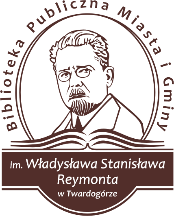 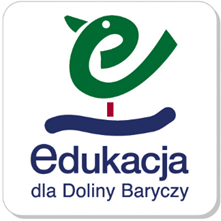 Załącznik nr 1 do regulaminu konkursu: „Jak żyło się w Dolinie Baryczy w czasach 
naszych babć i dziadków/prababć i pradziadków”.KARTA ZGŁASZENIA SZKOŁY 
DO UDZIAŁU W KONKURSIE 
„JAK ŻYŁO SIĘ W DOLINIE BARYCZY W CZASACH 
NASZYCH BABĆ I DZIADKÓW/PRABABĆ I PRADZIADKÓW”
organizowanym przez
Bibliotekę Publiczną Miasta i Gminy im. Władysława Stanisława Reymonta 
w Twardogórze
W RAMACH WYJĄTKOWYCH INICJATYW EDUKACYJNYCH 
DLA DOLINY BARYCZY W ROKU 2018*Kartę zgłoszenia szkoły do udziału w konkursie należy przesłać do 2 marca 2018 roku na adres 
e-mailowy: bibdzieci@go2.pl, dodatkowe informacje o konkursie można uzyskać w Bibliotece Publicznej w Twardogórze: tel. 71 31 58 017, e-mail: bibdzieci@go2.plL.p.Wypełnia szkoła:Uwagi:1.Nazwa szkoły:2.Dyrektor:3.Dane adresowe:4. Kontakt:(telefon, e-mail)5. Szkoła zobowiązuje się do przeprowadzenia etapu szkolnego konkursu według zasad zawartych w regulaminie 
(podpis i pieczęć dyrektora)